Percentage Increase and Decrease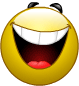 Calculate a value for each of the letters of the alphabet.Now decode the joke….AIncrease £50 by 10%NIncrease £50 by 7%BIncrease £60 by 15%OIncrease £67 by 9%CDecrease £80 by 25%PDecrease £56 by 1%DIncrease £40 by 75%QIncrease £37 by 17.5%EDecrease £85 by 20%RDecrease £77 by 3%FIncrease £55 by 23%SIncrease £52 by 12.5%GDecrease £90 by 37%TDecrease £80 by 23.5%HIncrease £70 by 11%UDecrease £63 by 2.5%IIncrease £35 by 64%VIncrease £54 by 32.5%JDecrease £120 by 56%WDecrease £140 by 67.5%KDecrease £68 by 14%XIncrease £45 by 4.8%LIncrease £48 by 27%YIncrease £57 by 9.9%MDecrease £750 by 90%ZDecrease £65 by 7.2%£45.50£77.70£62.64£70£57.40£70£61.20£77.70£68£61.20£45.50£73.03£67.65£73.03£61.43£74.69£58.50£58.50£58.48£57.40£55.44£60.96£61.43£53.50£60£77.70?£61.20£77.70£68£62.64£55£60.96£74.69£68£55£70£62.64£68£57.40£56.70£77.70£61.20!